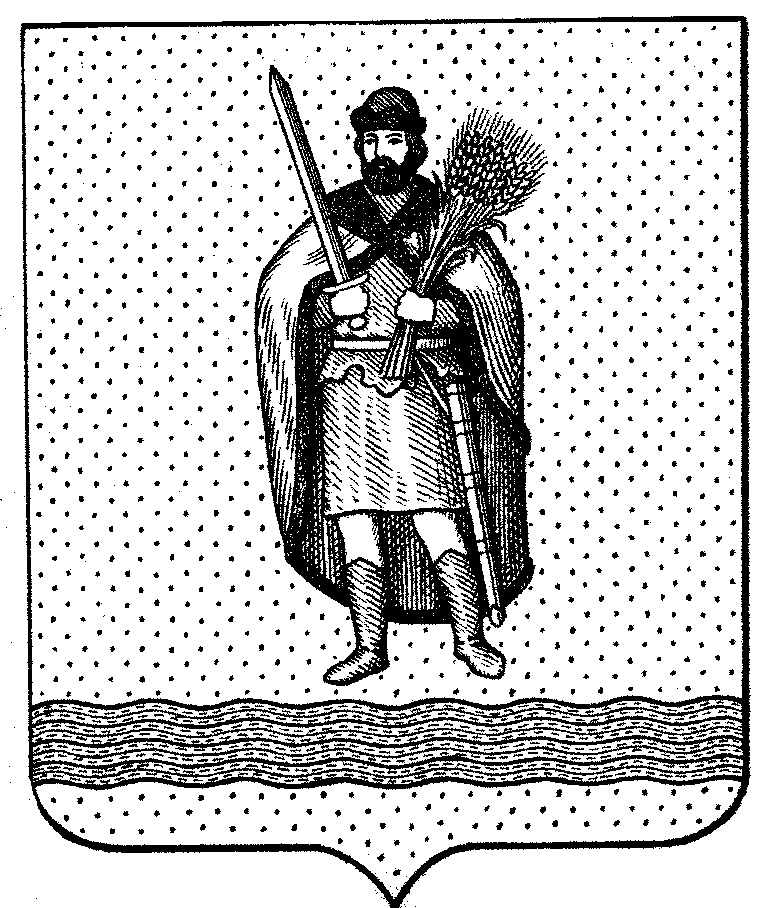 СОВЕТ ДЕПУТАТОВмуниципального образования - Окское сельское поселение     Рязанского муниципального района Рязанской области________________________________________________________________________РЕШЕНИЕ          от «28» октября 2016 г.								     	  № 10О внесении изменений в положение «О порядке приватизации муниципального имущества муниципального образования – Окское сельское поселение Рязанского муниципального района Рязанской области», принятое решением Совета депутатов Окского сельского поселения от 15.06.2015 г. № 101Рассмотрев протест прокуратуры Рязанского района Рязанской области от 07.10.2016 № 11/66в-02 на Положение о порядке приватизации муниципального имущества Окского сельского поселения, утвержденное решением Совета депутатов Окского сельского поселения от 15.06.2015 г. № 101,  руководствуясь Гражданским кодексом Российской Федерации, Федеральными законами от 21.12.2001 № 178-ФЗ «О приватизации государственного и муниципального имущества», от 29.06.2015 № 180-ФЗ «О внесении изменений в Федеральный закон «О приватизации государственного и муниципального имущества», Уставом муниципального образования – Окское сельское поселение Рязанского муниципального района  Рязанской области, Совет депутатов Окского сельского поселенияР Е Ш И Л:1. Признать протест прокуратуры Рязанского района Рязанской области от 07.10.2016 № 11/66в-02 обоснованным и подлежащем удовлетворению в полном объеме.2. Внести изменения в Положение «О порядке приватизации муниципального имущества муниципального образования – Окское сельское поселение Рязанского муниципального района Рязанской области», принятоерешением Совета депутатов Окского сельского поселения от 15.06.2015 г. № 101, следующие изменения:	- изложить подпункт 4 пункта 1.5 Положения «О порядке приватизации муниципального имущества муниципального образования – Окское сельское поселение Рязанского муниципального района Рязанской области», принятое решением Совета депутатов Окского сельского поселения от 15.06.2015 г. № 101 в следующей редакции:	«земли, за исключением отчуждения земельных участков, на которых расположены объекты недвижимости, в том числе имущественные комплексы».	- изложить пункт 4.3 Положения «О порядке приватизации муниципального имущества муниципального образования – Окское сельское поселение Рязанского муниципального района Рязанской области», принятое решением Совета депутатов Окского сельского поселения от 15.06.2015 г. № 101 в следующей редакции:«Информация о результатах сделки приватизации муниципального имущества подлежит опубликованию в «Информационном вестнике Окского сельского поселения», официальном сайте Российской Федерации в сети "Интернет" для размещения информации о проведении торгов, определенном Правительством Российской Федерации, в течение десяти дней со дня совершения сделки».	- изложить пункт 9.4 Положения «О порядке приватизации муниципального имущества муниципального образования – Окское сельское поселение Рязанского муниципального района Рязанской области», принятое решением Совета депутатов Окского сельского поселения от 15.06.2015 г. № 101 в следующей редакции:«Для участия в аукционе претендент вносит задаток в размере 20 процентов начальной цены, указанной в информационном сообщении о продаже государственного или муниципального имущества. Документом, подтверждающим поступление задатка на счет, указанный в информационном сообщении, является выписка с этого счета».3. Пункты 8.1.3, 11 Положения «О порядке приватизации муниципального имущества муниципального образования – Окское сельское поселение Рязанского муниципального района Рязанской области», принятое решением Совета депутатов Окского сельского поселения от 15.06.2015 г. № 101 считать утратившими силу.4. В тексте Положения «О порядке приватизации муниципального имущества муниципального образования – Окское сельское поселение Рязанского муниципального района Рязанской области», принятое решением Совета депутатов Окского сельского поселения от 15.06.2015 г. № 101 слова «открытого акционерного общества» заменить словами «акционерного общества».    5. Настоящее решение подлежит публикации в «Информационном вестнике муниципального образования – Окское сельское поселение» и на официальном Интернет-сайте администрации муниципального образования – Окское сельское поселение.6. Настоящее решение вступает в силу после официального опубликования.7. Контроль за исполнением настоящего решения возложить на главу муниципального образования – Окское сельское поселение А.В. Трушина.Председатель Совета депутатов                                                          Л.А. ПопругаГлава муниципального образования 					А.В. ТрушинПОЛОЖЕНИЕО ПОРЯДКЕ ПРИВАТИЗАЦИИ МУНИЦИПАЛЬНОГОИМУЩЕСТВА МУНИЦИПАЛЬНОГО ОБРАЗОВАНИЯ – ОКСКОЕ СЕЛЬСКОЕ ПОСЕЛЕНИЕ РЯЗАНСКОГО МУНИЦИПАЛЬНОГО РАЙОНА РЯЗАНСКОЙ ОБЛАСТИ(в редакции Решения Совета депутатов Окского сельского поселения от 28.10.2016 № 10)1. Общие положения1.1. Настоящее Положение разработано в соответствии с Гражданским кодексом Российской Федерации и действующим законодательством о приватизации.1.2. Положение регулирует отношения, возникающие при приватизации муниципального имущества Окского сельского поселения, и связанные с ними отношения по управлению данным имуществом, не урегулированные Федеральным законом от 21.12.2001 N 178-ФЗ "О приватизации государственного и муниципального имущества" и Правительством Российской Федерации.1.3. Действие настоящего Положения не распространяется на отношения, установленные пунктом 2 статьи 3 Федерального закона "О приватизации государственного и муниципального имущества".1.4. Под приватизацией муниципального имущества Окского сельского поселения (далее - муниципальное имущество) понимается возмездное отчуждение имущества, находящегося в собственности муниципального образования – Окское сельское поселение Рязанского муниципального района Рязанской области, в собственность физических и (или) юридических лиц, признанных покупателями в соответствии с Федеральным законом "О приватизации государственного и муниципального имущества".1.5. Объектами приватизации являются:1) движимое имущество, включая акции акционерных обществ;2) здания, строения, сооружения, нежилые помещения и иные объекты нежилого фонда;3) имущественные комплексы муниципальных унитарных предприятий;4) земли, за исключением отчуждения земельных участков, на которых расположены объекты недвижимости, в том числе имущественные комплексы.1.6. Продавцом муниципального имущества выступает Администрация муниципального образования – Окское сельское поселение Рязанского муниципального района Рязанской области (далее - Администрация).1.7. Права акционера акционерных обществ, акции которых находятся в собственности муниципального образования - Окское сельское поселение Рязанского муниципального района Рязанской области, от имени муниципального образования осуществляет Администрация.2. Планирование приватизации муниципального имущества2.1. Совет депутатов муниципального образования – Окское сельское поселение ежегодно утверждает программу приватизации муниципального имущества (далее - Программа приватизации).2.2. Программа приватизации содержит перечень объектов муниципальной собственности, которые планируется приватизировать в соответствующем году, характеристику данных объектов (наименование, адрес, общая площадь, назначение и т.п.) и предполагаемые сроки приватизации.2.3. Администрация готовит проект Программы приватизации и направляет его в Совет депутатов для утверждения одновременно с проектом бюджета на очередной финансовый год.2.4. Администрация ежегодно, не позднее 1 апреля, представляет Совет депутатов отчет о выполнении Программы приватизации за прошедший год.Отчет содержит перечень приватизированных объектов муниципальной собственности с указанием способа, срока и цены сделки приватизации.3. Порядок принятия решений об условияхприватизации муниципального имущества3.1. Основанием для принятия решения об условиях приватизации является Программа приватизации, утвержденная решением Совета депутатов.Решение об условиях приватизации муниципального имущества в отношении объектов, предусмотренных в перечне, указанном в подпункте 1.5 настоящего Положения принимается Администрацией.3.2. В решении должны содержаться сведения, предусмотренные Федеральным законом "О приватизации государственного и муниципального имущества", и иные сведения, необходимые для приватизации.3.3. Со дня утверждения Программы приватизации и до момента перехода права собственности на приватизируемое муниципальное имущество к покупателю имущественного комплекса муниципального унитарного предприятия или момента государственной регистрации созданного акционерного общества муниципальное унитарное предприятие не вправе без согласия Администрации:1) сокращать численность работников предприятия;2) совершать сделки (в том числе связанные с возможностью отчуждения прямо или косвенно муниципального имущества), цена которых превышает 5 процентов балансовой стоимости активов предприятия на дату утверждения его последнего балансового отчета или более чем в пятьдесят тысяч раз превышает установленный федеральным законом минимальный размер оплаты труда;3) получать кредиты;4) осуществлять выпуск ценных бумаг;5) выступать учредителем хозяйственных товариществ или обществ, а также приобретать и отчуждать акции (доли) в уставном (складочном) капитале хозяйственных товариществ или обществ.Согласие на совершение указанных действий оформляется решением Администрации по письменному заявлению руководителя предприятия, содержащему обоснование необходимости совершения данных действий.4. Информация о приватизации муниципального имущества4.1. Информация о приватизации, продаже муниципального имущества подлежит опубликованию в «Информационном вестнике Окского сельского поселения»,  официальном сайте Российской Федерации в сети "Интернет" для размещения информации о проведении торгов, определенном Правительством Российской Федерации, не позднее чем за тридцать дней до дня осуществления продажи муниципального имущества.4.2. Обязательному опубликованию в информационном сообщении о продаже муниципального имущества подлежат сведения, указанные в ст. 15 ФЗ "О приватизации государственного и муниципального имущества", а также иные сведения, перечень которых устанавливается органами местного самоуправления.4.3. Информация о результатах сделки приватизации муниципального имущества подлежит опубликованию в «Информационном вестнике Окского сельского поселения», официальном сайте Российской Федерации в сети "Интернет" для размещения информации о проведении торгов, определенном Правительством Российской Федерации, в течение десяти дней со дня совершения сделки.4.4. Опубликование информационного сообщения о продаже муниципального имущества и информации о результатах сделки приватизации муниципального имущества осуществляет Администрация.5. Документы, представляемыепокупателями муниципального имущества5.1. Претенденты на приобретение муниципального имущества представляют в Администрацию документы, установленные ст. 16 ФЗ "О приватизации государственного и муниципального имущества", и иные документы, требование к представлению которых может быть установлено федеральным законом.5.2. Обязанность доказать свое право на приобретение муниципального имущества налагается на претендента.Если впоследствии будет установлено, что покупатель муниципального имущества не имел законного права на его приобретение, сделка приватизации признается ничтожной.6. Определение цены подлежащегоприватизации муниципального имущества6.1. Нормативная цена подлежащего приватизации муниципального имущества - минимальная цена, по которой возможно отчуждение этого имущества, определяется в порядке, установленном Правительством Российской Федерации.6.2. Начальная цена приватизируемого муниципального имущества устанавливается в случаях, предусмотренных Федеральным законом "О приватизации государственного и муниципального имущества", в размере рыночной стоимости этого имущества, указанной в отчете об оценке, составленном независимым оценщиком в соответствии с законодательством Российской Федерации об оценочной деятельности по заявке Администрации.7. Определение состава и особенности приватизацииимущественного комплекса муниципального унитарногопредприятия7.1. Состав подлежащего приватизации имущественного комплекса муниципального унитарного предприятия определяется в передаточном акте.Передаточный акт составляется на основе данных акта инвентаризации муниципального унитарного предприятия, аудиторского заключения, а также документов о земельных участках, предоставленных в установленном порядке предприятию, и о правах на них.Передаточный акт должен содержать сведения, указанные в пункте 1 статьи 11 ФЗ "О приватизации государственного и муниципального имущества", в том числе расчет балансовой стоимости подлежащих приватизации активов предприятия, а в случае создания акционерного общества путем преобразования муниципального унитарного предприятия - сведения о размере уставного капитала, количестве и номинальной стоимости акций.7.2. Балансовая стоимость подлежащих приватизации активов предприятия определяется как сумма стоимости чистых активов предприятия, исчисленных по данным промежуточного бухгалтерского баланса, и стоимости земельных участков, определенной в соответствии с п. 7.3 настоящего Положения, за вычетом балансовой стоимости объектов, не подлежащих приватизации в составе имущественного комплекса предприятия.7.3. Стоимость земельных участков определяется в порядке, установленном Федеральным законом "О приватизации государственного и муниципального имущества".7.4. Имущество, не включенное в состав подлежащих приватизации активов муниципального унитарного предприятия, изымается Администрацией.7.5. Срок проведения инвентаризации имущества, в том числе и прав на результаты научно-технической деятельности, и обязательств муниципального унитарного предприятия устанавливается распоряжением Администрации.7.6. Руководитель муниципального унитарного предприятия проводит инвентаризацию в установленные сроки и представляет в Администрацию оформленные в установленном порядке результаты инвентаризации, а также промежуточный баланс и план земельного участка.7.7. Оценка выявленных инвентаризацией неучтенных объектов должна быть произведена на основании отчета об оценке, составленного независимым оценщиком в соответствии с ФЗ "Об оценочной деятельности в Российской Федерации" по заявке Администрации.7.8. К акту инвентаризации должен быть приложен перечень обязательств муниципального унитарного предприятия, существующих на дату завершения инвентаризации. Перечень должен содержать основание возникновения обязательства, предмет обязательства, срок исполнения, наименование контрагента обязательства.7.9. Промежуточный баланс, акт инвентаризации, план земельного участка с приложением правоустанавливающих документов на этот участок представляются в Администрацию, подписанные руководителем и главным бухгалтером муниципального унитарного предприятия и скрепленные печатью предприятия.7.10. С целью проверки полноты и правильности представленного промежуточного баланса муниципального унитарного предприятия Администрация заключает договор с аудиторской организацией. Оформленное надлежащим образом аудиторское заключение представляется в Администрацию.7.11. Ответственность за проведение инвентаризации и правильность оформления ее результатов, а также за правильность составления промежуточного баланса муниципального унитарного предприятия возлагается на руководителя предприятия.7.12. На основании представленных документов Администрация оформляет следующие документы:1) состав подлежащего приватизации имущественного комплекса муниципального унитарного предприятия;2) перечень объектов (в том числе исключительных прав), не подлежащих приватизации в составе имущественного комплекса муниципального унитарного предприятия;3) перечень действующих и устанавливаемых при приватизации обременений (ограничений) имущества (в т.ч. земельных участков), включенного в состав подлежащего приватизации имущественного комплекса муниципального унитарного предприятия;4) расчет балансовой стоимости подлежащих приватизации активов муниципального унитарного предприятия.7.13. В состав подлежащего приватизации имущественного комплекса муниципального унитарного предприятия включаются все имущество, принадлежащее предприятию на праве хозяйственного ведения, исключительные права, в том числе права на результаты научно-технической деятельности, все обязательства предприятия, включая обязательства, по которым срок исполнения не наступил, а также подлежащие приватизации земельные участки.7.14. Приватизация имущественного комплекса муниципального унитарного предприятия осуществляется одновременно с отчуждением покупателю следующих земельных участков:1) находящихся у предприятия на праве постоянного (бессрочного) пользования или аренды;2) занимаемых объектами недвижимости, входящими в состав приватизируемого имущественного комплекса предприятия, и необходимых для использования указанных объектов.7.15. Оценка подлежащего приватизации имущественного комплекса муниципального унитарного предприятия, состав которого утвержден решением об условиях приватизации, организуется в порядке, установленном Федеральным законом "Об оценочной деятельности в Российской Федерации". Начальная цена такого имущества определяется на основании отчета независимого оценщика.7.16. Администрация подписывает с победителем аукциона или конкурса договор купли-продажи имущественного комплекса муниципального унитарного предприятия.7.17. Администрация принимает плату за проданный на аукционе или на конкурсе имущественный комплекс муниципального унитарного предприятия одновременно с подтверждением уплаты предусмотренных статьей 27 ФЗ "О приватизации государственного и муниципального имущества" налоговых и иных обязательных платежей в бюджеты.7.18. Передаточный акт принимающей стороной подписывается после исполнения покупателем условий договора купли-продажи имущественного комплекса предприятия.8. Способы приватизации муниципального имущества	8.1. Приватизация муниципального имущества осуществляется следующими способами:1) продажа муниципального имущества на аукционе;2) продажа акций открытых акционерных обществ на специализированном аукционе;3) утратил силу (решение Совета депутатов Окского сельского поселения от 28.10.2016 № 10)4) продажа акций открытых акционерных обществ по результатам доверительного управления;5) продажа муниципального имущества на конкурсе;6) продажа муниципального имущества посредством публичного предложения;7) продажа муниципального имущества без объявления цены;8) внесение муниципального имущества в качестве вклада в уставные капиталы открытых акционерных обществ;9) преобразование муниципального унитарного предприятия в открытое акционерное общество.8.2. Приватизация имущественного комплекса муниципального унитарного предприятия в случае, если размер уставного капитала, определенный в соответствии с разделом 7, превышает минимальный размер уставного капитала акционерного общества, установленный законодательством Российской Федерации, может осуществляться только путем преобразования унитарного предприятия в акционерное общество.8.3. В случае, если аукцион, специализированный аукцион или конкурс по продаже муниципального имущества был признан несостоявшимся в силу отсутствия заявок либо участия в нем одного покупателя, приватизация может быть осуществлена другим способом в соответствии с Федеральным законом «О приватизации государственного и муниципального имущества».9. Продажа муниципального имущества      9.1. Продажа муниципального имущества осуществляется в соответствии с Федеральным законом от 21.12.2001 N 178-ФЗ «О приватизации государственного и муниципального имущества», постановлениями Правительства Российской Федерации от 22 июля 2002 г. N 549 "Об утверждении положений об организации продажи государственного или муниципального имущества посредством публичного предложения и без объявления цены", от 12 августа 2002 г. N 584 "Об утверждении Положения о проведении конкурса по продаже государственного или муниципального имущества", от 12 августа 2002 г. N 585 "Об утверждении Положения об организации продажи государственного или муниципального имущества на аукционе и Положения об организации продажи находящихся в государственной или муниципальной собственности акций акционерных обществ на специализированном аукционе", если иное не предусмотрено настоящим Положением. На аукционе продается муниципальное имущество в случае, если его покупатели не должны выполнять какие-либо условия в отношении такого имущества. Право его приобретения принадлежит покупателю, предложившему в ходе торгов наиболее высокую цену за данное имущество.9.2. Аукцион является открытым по составу участников.9.3. Предложения о цене муниципального имущества подаются участниками аукциона в запечатанных конвертах (закрытая форма подачи предложений о цене) или заявляются ими открыто в ходе проведения торгов (открытая форма подачи предложений о цене). Форма подачи предложений о цене муниципального имущества определяется решением об условиях приватизации. Величина повышения начальной цены ("шаг аукциона") при подаче предложений о цене имущества в открытой форме определяется Администрацией.9.4. Для участия в аукционе претендент вносит задаток в размере 20 процентов начальной цены, указанной в информационном сообщении о продаже государственного или муниципального имущества. Документом, подтверждающим поступление задатка на счет, указанный в информационном сообщении, является выписка с этого счета.9.5. Уведомление о победе на аукционе выдается победителю или его полномочному представителю под расписку или высылается ему по почте заказным письмом в течение пяти дней с даты подведения итогов аукциона.9.6. Передача муниципального имущества и оформление права собственности на него осуществляются в соответствии с законодательством Российской Федерации и договором купли-продажи не позднее чем через тридцать дней после дня полной оплаты имущества.10. Продажа акций акционерныхобществ на специализированном аукционе10.1. Специализированным аукционом признается способ продажи акций на открытых торгах, при котором все победители получают акции акционерного общества по единой цене за одну акцию.10.2. Начальная цена одной акции определяется Администрацией.10.3. Специализированный аукцион является открытым по составу участников. Специализированный аукцион, в котором принял участие только один участник, признается несостоявшимся.11. Продажа акций открытых акционерных обществ черезорганизатора торговли на рынке ценных бумаг – утратил силу (Решение Совета депутатов Окского сельского поселения от 28.10.2026 № 10)12. Продажа акций акционерных обществпо результатам доверительного управления12.1. Информационное сообщение о проведении конкурса по передаче акций акционерного общества в доверительное управление публикуется не менее чем за тридцать дней до его проведения.В информационном сообщении публикуются сведения об акционерном обществе; о количестве передаваемых в доверительное управление акций и об их доле в уставном капитале общества; об условиях доверительного управления, о сроке, на который заключается договор доверительного управления (не более чем на три года); о количестве (доле в уставном капитале) и цене продажи акций акционерного общества, которые подлежат продаже по результатам доверительного управления.12.2. Лицо, заключившее по результатам конкурса договор доверительного управления акциями акционерного общества, приобретает эти акции в собственность после завершения срока доверительного управления в случае исполнения условий договора доверительного управления.Договор купли-продажи акций акционерного общества заключается с победителем конкурса одновременно с договором доверительного управления.12.3. Исполнение условий договора доверительного управления подтверждается отчетом доверительного управляющего, принятым учредителем доверительного управления - Администрацией.13. Продажа муниципального имущества на конкурсе13.1. На конкурсе могут продаваться муниципальное унитарное предприятие как имущественный комплекс или акции созданного при приватизации акционерного общества, которые составляют более чем 50 процентов его уставного капитала, если в отношении указанного имущества его покупателю необходимо выполнить определенные условия.13.2. Право приобретения муниципального имущества принадлежит тому покупателю, который предложил в ходе конкурса наиболее высокую цену за указанное имущество, при условии заполнения таким покупателем условий конкурса.При равенстве двух и более предложений о цене муниципального имущества победителем признается тот участник, чья заявка была подана раньше других заявок.13.3. Конкурс является открытым по составу участников. Предложения о цене муниципального имущества подаются участниками конкурса в запечатанных конвертах.Конкурс, в котором принял участие только один участник, признается несостоявшимся.13.4. Условия конкурса определяются в соответствии с пунктом 21 статьи 20 ФЗ "О приватизации государственного и муниципального имущества", перечень которых является исчерпывающим.13.5. Условия конкурса разрабатываются Администрацией.Условия конкурса, сроки их исполнения указываются в решении об условиях приватизации муниципального имущества.13.6. Контроль за исполнением условий конкурса осуществляет Администрация.13.7. По результатам выполнения условий конкурса покупатель представляет на утверждение в Администрацию изменения и дополнения к передаточному акту, произошедшие в связи с выполнением условий конкурса.13.8. Договор купли-продажи муниципального имущества по конкурсу включает в себя порядок выполнения победителем условий конкурса. Факт выполнения условий конкурса подтверждается актом о выполнении победителем конкурса условий конкурса, утвержденным Администрацией.14. Продажа муниципального имуществапосредством публичного предложения14.1. Продажа муниципального имущества посредством публичного предложения осуществляется в случае, если аукцион по продаже указанного имущества был признан несостоявшимся.Публичное предложение о продаже муниципального имущества является публичной офертой.14.2. Величина снижения начальной цены (цены первоначального предложения); период, по истечении которого последовательно снижается цена предложения; минимальная цена предложения, по которой может быть продано муниципальное имущество (цена отсечения), определяются решением об условиях приватизации.14.3. При продаже муниципального имущества посредством публичного предложения в информационном сообщении помимо сведений, предусмотренных п. 4.2 настоящего Положения, указываются величина снижения начальной цены (цены первоначального предложения); период, по истечении которого последовательно снижается цена предложения; минимальная цена предложения, по которой может быть продано муниципальное имущество (цена отсечения).Цена первоначального предложения устанавливается не ниже начальной цены, указанной в информационном сообщении о продаже указанного имущества на аукционе.Нормативная цена составляет 50 процентов начальной цены несостоявшегося аукциона.14.4. Право приобретения муниципального имущества принадлежит заявителю, который первым подал в установленный срок заявку на приобретение указанного имущества по цене предложения.Помимо заявки претендент должен представить документы, указанные в п. 5.1 настоящего Положения. Требование других документов и информации не допускается.14.5. Порядок передачи продавцом имущества и оформление права собственности на него, а также иные, не урегулированные настоящим Положением и связанные с продажей муниципального имущества посредством публичного предложения, отношения регулируются соответствующим постановлением Правительства РФ.15. Продажа муниципального имущества без объявления цены15.1. Продажа муниципального имущества без объявления цены осуществляется, если продажа этого имуществ посредством публичного предложения не состоялась.15.2. Информационное сообщение о продаже муниципального имущества без объявления цены должно соответствовать требованиям, предусмотренным разделом 4 настоящего Положения, за исключением начальной цены.При продаже муниципального имущества без объявления цены нормативная цена не определяется.15.3. Порядок продажи муниципального имущества без объявления цены, подведение итогов продажи, порядок заключения договора купли-продажи с покупателем муниципального имущества и иные вопросы, не урегулированные настоящим Положением, связанные с продажей муниципального имущества без объявления цены, регулируются Положением об организации продажи муниципального имущества без объявления цены, являющимся Приложением N 1 к настоящему Положению.16. Внесение муниципального имущества в качестве вкладав уставные капиталы акционерных обществ16.1. По решению Совета депутатов муниципальное имущество, а также исключительные права могут быть внесены в качестве вклада в уставные капиталы акционерных обществ. При этом доля акций акционерного общества, находящихся в муниципальной собственности и приобретаемых муниципальным образованием, в общем количестве обыкновенных акций этого акционерного общества не может составлять менее чем 25 процентов плюс одна акция.16.2. Внесение муниципального имущества, а также исключительных прав в уставные капиталы акционерных обществ может осуществляться:1) при учреждении акционерных обществ;2) в порядке оплаты размещенных дополнительных акций при увеличении уставных капиталов акционерных обществ.Оценка муниципального имущества, вносимого в качестве вклада в уставные капиталы акционерных обществ, должна быть произведена на основании отчета об оценке, составленного независимым оценщиком в соответствии с ФЗ "Об оценочной деятельности в Российской Федерации" по заявке Администрации.16.3. Внесение муниципального имущества в качестве вклада в уставные капиталы акционерных обществ осуществляется в порядке, установленном Федеральным законом "О приватизации государственного и муниципального имущества".17. Преобразование муниципального унитарногопредприятия в акционерное общество17.1. В случае преобразования муниципального унитарного предприятия в акционерное общество решением об условиях приватизации также утверждается Устав общества, определяется количественный состав и назначаются члены совета директоров и его председатель, члены ревизионной комиссии.17.2. До первого собрания акционеров одновременно с утверждением Устава общества руководитель муниципального унитарного предприятия, преобразованного в акционерное общество, назначается директором (генеральным директором) акционерного общества.17.3. Акционерное общество, созданное путем преобразования муниципального унитарного предприятия, становится правопреемником этого предприятия в соответствии с передаточным актом, составленным в порядке, предусмотренном разделом 7 настоящего Положения, со всеми изменениями в составе и стоимости имущественного комплекса предприятия, произошедшими после принятия решения об условиях приватизации имущественного комплекса этого предприятия.17.4. Передаточный акт подписывается от передающей стороны начальником Администрации, от принимающей стороны - единоличным исполнительным органом акционерного общества.Передаточный акт подписывается после регистрации акционерного общества.17.5. Государственная регистрация акционерного общества осуществляется единоличным исполнительным органом общества.17.6. Размер уставного капитала акционерного общества определяется в порядке, предусмотренном разделом 7 настоящего Положения.17.7. Права акционера и высшего органа управления акционерного общества - общего собрания акционеров от имени муниципального образования - Окское сельское поселение Рязанского муниципального района Рязанской области осуществляет Администрация.Представителями интересов муниципального образования - Окское сельское поселение Рязанского муниципального района Рязанской области в органах управления и ревизионной комиссии акционерного общества могут быть лица, замещающие муниципальные должности, а также иные лица. Представители назначаются распоряжением Администрации и действуют на основании доверенности.18. Отчуждение земельных участков18.1. Приватизация зданий, строений и сооружений, а также объектов, строительство которых не завершено и которые признаны самостоятельными объектами недвижимости, осуществляется одновременно с отчуждением лицу, приобретающему такое имущество, земельных участков, занимаемых имуществом и необходимых для их использования, если иное не предусмотрено федеральным законом.18.2. Собственники объектов недвижимости, не являющихся самовольными постройками, расположенных на земельных участках, относящихся к муниципальной собственности, обязаны либо взять в аренду, либо приобрести у муниципального образования - Окское сельское поселение Рязанского муниципального района Рязанской области указанные земельные участки, если иное не предусмотрено федеральным законом.18.3. Земельный участок отчуждается в границах, которые определяются на основании предоставляемого покупателем кадастрового паспорта земельного участка.Указанный кадастровый паспорт земельного участка прилагается к договору купли-продажи земельного участка.18.4. Одновременно с принятием решения об отчуждении земельного участка при необходимости принимается решение об установлении публичных сервитутов.18.5. Цена выкупа земельного участка определяется в порядке, установленном Федеральным законом "О приватизации государственного и муниципального имущества".19. Оплата и распределение денежныхсредств от продажи муниципального имущества19.1. При продаже муниципального имущества законным средством платежа признается валюта Российской Федерации.19.2. Передача кредиторам муниципального имущества в зачет муниципальных заимствований, а равно обмен муниципального имущества на находящееся в частной собственности имущество не допускается, за исключением случаев, установленных Федеральным законом "О приватизации государственного и муниципального имущества".19.3. Оплата приобретаемого покупателем муниципального имущества производится единовременно или в рассрочку. Решение о предоставлении рассрочки принимается органом, принявшим решение о приватизации муниципального имущества в соответствии со ст. 35 Федерального закона "О приватизации государственного и муниципального имущества".19.4. Денежными средствами, полученными от продажи муниципального имущества, являются денежные средства, полученные от покупателя в счет оплаты имущества, за вычетом расходов на организацию и проведение приватизации соответствующего имущества.На организацию и проведение приватизации муниципального имущества устанавливаются следующие виды затрат:1) оценка имущества для определения его рыночной стоимости и установления начальной цены;2) оплата услуг держателей реестров владельцев ценных бумаг (регистраторов) по внесению данных в реестр и выдаче выписок из реестра, оплата услуг депозитариев, прочие расходы, связанные с оформлением прав на муниципальное имущество, а также с осуществлением муниципальным образованием прав акционера;3) организация продажи имущества, включая привлечение с этой целью профессиональных участников рынка ценных бумаг и иных лиц;4) осуществление деятельности по учету и контролю выполнения покупателями имущества своих обязательств;5) защита имущественных и иных прав и законных интересов муниципального образования в судах;6) публикация информационных сообщений о продаже и результатах сделок приватизации имущества в определенных в установленном порядке средствах массовой информации;7) создание и обслуживание информационно-коммуникационных систем, совершенствование материально-технической базы продаж имущества;19.5. Размер затрат на организацию и проведение приватизации муниципального имущества составляет 3 процента суммы денежных средств, полученных от покупателей в счет оплаты приобретенного имущества, но не более фактических расходов по видам затрат, указанных в пункте 19.4 настоящего Положения.В случае, если размер фактических расходов на организацию и проведение приватизации за очередной финансовый год окажется менее установленного пунктом 19.5 настоящего положения, то неизрасходованные денежные средства подлежат перечислению в районный бюджет не позднее 25 января года, следующего за отчетным.19.6. Денежные средства, полученные от продажи муниципального имущества, подлежат перечислению в районный бюджет в порядке и сроки, установленные настоящим Положением.19.7. Оплата приобретаемого муниципального имущества производится покупателем единовременно или в рассрочку.19.8. Единовременная оплата имущества осуществляется в течение 10 рабочих дней со дня заключения договора купли-продажи имущества.19.9 Решение о предоставлении рассрочки может быть принято Администрацией в случае приватизации муниципального имущества в соответствии со статьей 24 Федерального закона от 21.12.2001 N 178-ФЗ "О приватизации государственного и муниципального имущества".19.10. При предоставлении рассрочки, оплата муниципального имущества осуществляется в соответствии с решением о предоставлении рассрочки. Срок рассрочки не может быть более чем один год.19.11. Оплата приобретаемого покупателем муниципального имущества производится с соблюдением иных требований, установленных статьей 35 Федерального закона от 21.12.2001 N 178-ФЗ "О приватизации государственного и муниципального имущества".19.12. Контроль за порядком и своевременностью перечисления полученных от продажи муниципального имущества денежных средств в местный бюджет осуществляют управление экономического развития и финансово-казначейское управление.20. Заключительные положения20.1. Администрация вправе обращаться в суды с исками и выступать в судах от имени муниципального образования - Окское сельское поселение Рязанского муниципального района Рязанской области в защиту имущественных и иных прав и законных интересов муниципального образования.20.2. Денежные средства, полученные от взыскания штрафных санкций за неисполнение обязательств по сделкам приватизации муниципального имущества, подлежат перечислению в районный бюджет.Приложение 1к Положению «О порядке приватизации муниципальногоимущества муниципального образования – Окское сельское поселение Рязанского муниципального района Рязанской области»ПОЛОЖЕНИЕОБ ОРГАНИЗАЦИИ ПРОДАЖИ МУНИЦИПАЛЬНОГОИМУЩЕСТВА БЕЗ ОБЪЯВЛЕНИЯ ЦЕНЫI. Общие положения1. Настоящее Положение определяет порядок организации продажи находящегося в муниципальной собственности муниципального образования - Окское сельское поселение Рязанского муниципального района Рязанской области имущества (далее именуется - имущество) без объявления цены, подведения итогов продажи имущества без объявления цены (далее именуется - продажа) и заключения договора купли-продажи имущества.2. Продажа имущества без объявления цены осуществляется в случае, если продажа этого имущества посредством публичного предложения не состоялась.3. Продавец в процессе подготовки и проведения продажи имущества:а) устанавливает срок приема заявок на приобретение имущества (дата и время начала и окончания приема заявок), а также дату подведения итогов продажи имущества;б) организует подготовку и публикацию информационного сообщения о продаже имущества в газете "Рязанские зори", официальном сайте Российской Федерации в сети "Интернет" для размещения информации о проведении торгов, определенном Правительством Российской Федерации в соответствии с требованиями, установленными Федеральным законом "О приватизации государственного и муниципального имущества" и Положением о порядке приватизации муниципального имущества Окского сельского поселения;в) принимает заявки юридических и физических лиц на приобретение имущества (далее именуются соответственно - заявки и претенденты), а также прилагаемые к ним предложения о цене приобретения имущества и другие документы по описи, представленной претендентом;г) ведет учет заявок и предложений о цене приобретения имущества путем их регистрации в установленном продавцом порядке;д) уведомляет претендента об отказе в рассмотрении поданной им заявки и предложения о цене приобретения имущества или о признании его покупателем имущества;е) заключает с покупателем договор купли-продажи имущества;ж) производит расчеты с покупателем;з) организует подготовку и публикацию информационного сообщения об итогах продажи имущества в газете "Рязанские зори", официальном сайте Российской Федерации в сети "Интернет" для размещения информации о проведении торгов, определенном Правительством Российской Федерации в соответствии с требованиями, установленными Федеральным законом "О приватизации государственного и муниципального имущества" и Положением о порядке приватизации муниципального имущества Окского сельского поселения;и) обеспечивает передачу имущества покупателю и совершает необходимые действия, связанные с переходом права собственности на него;к) осуществляет иные функции, предусмотренные Федеральным законом "О приватизации государственного и муниципального имущества" и настоящим Положением.4. Продавцом имущества без объявления цены выступает Администрация муниципального образования - Окское сельское поселение Рязанского муниципального района Рязанской области.II. Порядок организации приема заявоки предложений о цене приобретения имущества5. Заявки со всеми прилагаемыми к ним документами направляются продавцу по адресу, указанному в информационном сообщении, или подаются непосредственно по месту приема заявок.Продавец осуществляет прием заявок в течение указанного в информационном сообщении срока.Срок приема заявок должен быть не менее 25 календарных дней. Определенная продавцом дата подведения итогов продажи имущества указывается в информационном сообщении.6. Форма бланка заявки утверждается продавцом и приводится в информационном сообщении.В заявке должно содержаться обязательство претендента заключить договор купли - продажи имущества по предлагаемой им цене.Предложение о цене приобретения имущества прилагается к заявке в запечатанном конверте. Предлагаемая претендентом цена приобретения имущества указывается цифрами и прописью. В случае если цифрами и прописью указаны разные цены, принимается во внимание цена, указанная прописью. Претендент вправе подать только одно предложение о цене приобретения имущества.К заявке также прилагаются документы по перечню, указанному в информационном сообщении, и опись прилагаемых документов в двух экземплярах, один из которых остается у продавца, другой, с отметкой продавца о приеме заявки и прилагаемых к ней документов, - у претендента.7. При приеме заявки продавец:а) удостоверяет личность претендента или его полномочного представителя и проверяет надлежащее оформление документа, удостоверяющего право полномочного представителя действовать от имени претендента;б) рассматривает заявки с прилагаемыми к ним документами на предмет их соответствия требованиям законодательства РФ.8. В заявке должно содержаться обязательство претендента заключить договор купли-продажи имущества по предлагаемой им цене.Предложение о цене приобретения имущества прилагается к заявке в запечатанном конверте. Предлагаемая претендентом цена приобретения имущества указывается цифрами и прописью. В случае если цифрами и прописью указаны разные цены, принимается во внимание цена, указанная прописью.Претендент вправе подать только одно предложение о цене приобретения имущества.К заявке также прилагаются документы по перечню, указанному в информационном сообщении, и опись прилагаемых документов в двух экземплярах, один из которых остается у продавца, другой, с отметкой продавца о приеме заявки и прилагаемых к ней документов, - у претендента.9. Продавец отказывает претенденту в приеме заявки в случае, если:а) заявка представлена по истечении срока приема заявок, указанного в информационном сообщении;б) заявка представлена лицом, не уполномоченным претендентом на осуществление таких действий;в) заявка оформлена с нарушением требований, установленных продавцом;г) представлены не все документы, предусмотренные информационным сообщением, либо они оформлены ненадлежащим образом;д) представленные документы не подтверждают право претендента быть покупателем имущества в соответствии с законодательством Российской Федерации.Указанный перечень оснований для отказа в приеме заявки является исчерпывающим.Сотрудник продавца, осуществляющий прием документов, делает на экземпляре описи документов, остающемся у претендента, отметку об отказе в приеме заявки с указанием причины отказа и заверяет ее своей подписью. Непринятая заявка с прилагаемыми к ней документами возвращается в день ее получения продавцом претенденту или его полномочному представителю под расписку либо по почте (заказным письмом).10. Принятые заявки и предложения о цене приобретения имущества продавец регистрирует в журнале приема заявок с присвоением каждой заявке номера и указанием даты и времени ее поступления.Зарегистрированная заявка является поступившим продавцу предложением (офертой) претендента, выражающим его намерение считать себя заключившим с продавцом договор купли-продажи имущества по предлагаемой претендентом цене приобретения.Претендент не вправе отозвать зарегистрированную заявку, если иное не установлено законодательством Российской Федерации.III. Порядок подведения итоговпродажи муниципального имущества11. По результатам рассмотрения представленных документов продавец принимает по каждой зарегистрированной заявке отдельное решение о рассмотрении предложений о цене приобретения имущества. Указанное решение оформляется протоколом об итогах продажи имущества в порядке, установленном настоящим Положением.12. Для определения покупателя имущества продавец вскрывает конверты с предложениями о цене приобретения имущества. При вскрытии конвертов с предложениями могут присутствовать подавшие их претенденты или их полномочные представители.13. Покупателем имущества признается:а) при принятии к рассмотрению одного предложения о цене приобретения имущества - претендент, подавший это предложение;б) при принятии к рассмотрению нескольких предложений о цене приобретения имущества - претендент, предложивший наибольшую цену за продаваемое имущество;в) при принятии к рассмотрению нескольких одинаковых предложений о цене приобретения имущества - претендент, заявка которого была зарегистрирована ранее других.14. Протокол об итогах продажи имущества должен содержать:а) сведения об имуществе;б) общее количество зарегистрированных заявок;в) сведения об отказах в рассмотрении предложений о цене приобретения имущества с указанием подавших их претендентов и причин отказов;г) сведения о рассмотренных предложениях о цене приобретения имущества с указанием подавших их претендентов;д) сведения о покупателе имущества;е) цену приобретения имущества, предложенную покупателем;ж) иные необходимые сведения.15. Уведомления об отказе в рассмотрении поданного претендентом предложения о цене приобретения имущества и о признании претендента покупателем имущества выдаются соответственно претендентам и покупателю или их полномочным представителям под расписку в день подведения итогов продажи имущества либо высылаются в их адрес по почте заказным письмом на следующий после дня подведения итогов продажи имущества день.16. Если в указанный в информационном сообщении срок для приема заявок ни одна заявка не была зарегистрирована либо по результатам рассмотрения зарегистрированных заявок ни одно предложение о цене приобретения имущества не было принято к рассмотрению, продажа имущества признается несостоявшейся, что фиксируется в протоколе об итогах продажи имущества.17. Информационное сообщение об итогах продажи имущества публикуется в соответствии с требованиями, установленными Федеральным законом "О приватизации государственного и муниципального имущества" и Положением о порядке приватизации муниципального имущества Окского сельского поселения.IV. Порядок заключения договора купли-продажи имущества,оплаты имущества и передачи его покупателю18. Договор купли-продажи имущества заключается не ранее чем через 10 рабочих дней и не позднее 15 рабочих дней со дня подведения итогов продажи.19. Денежные средства в счет оплаты приватизируемого имущества в размере предложенной покупателем цены приобретения направляются в установленном порядке на счет, указанный в информационном сообщении о проведении продажи имущества, в сроки, указанные в договоре купли-продажи имущества, но не позднее 30 рабочих дней со дня его заключения.В случае предоставления рассрочки оплата имущества осуществляется в соответствии с решением о предоставлении рассрочки.В договоре купли-продажи предусматривается уплата покупателем неустойки в случае его уклонения или отказа от оплаты имущества.20. При уклонении покупателя от заключения договора купли-продажи имущества в установленный срок покупатель утрачивает право на заключение такого договора. В этом случае продажа имущества признается несостоявшейся.21. Продавец обеспечивает получение покупателем документации, необходимой для государственной регистрации сделки купли-продажи имущества и государственной регистрации перехода права собственности, вытекающего из такой сделки.